Сидим дома с пользой! Рекомендации для родителей по воспитанию и обучению детей.Тема недели «1 мая - день труда!»Цель: Оказание педагогической помощи родителям детей дошкольного возраста.Расскажите детям о празднике 1 Мая:1 Мая - Праздник весны и труда! День 1 мая, как и 8 марта, много лет назад был днём борьбы рабочих людей за свои права. В те времена жизнь рабочих, которые трудились на фабриках и заводах, была тяжёлой. Они работали с раннего утра до позднего вечера и за свой нелёгкий труд получали так мало денег, что иногда их не хватало даже на еду. 1 мая рабочие (и женщины и мужчины) устраивали шествия — демонстрации. Они несли флаги и плакаты. На плакатах были написаны требования трудового народа.В наши дни 1 мая мы отмечаем Праздник весны и труда. Это праздник всех, кто трудится, праздник людей разных профессий: рабочих, учёных, врачей, учителей.Праздник весны и труда принято отмечать красочными шествиями, демонстрациями. Люди берут с собой воздушные шарики, флажки, цветы. А чтобы было шумно и весело — свистульки и трещотки. 1 мая повсюду звучит музыка, играют оркестры. Все поют и танцуют. На ярких плакатах написаны слова: «МИР», «МАЙ», «ТРУД».Выучите с ребенком стихотворение: Тёплым днём весенним яснымРаньше всех, дружок, встречайУдивительный, прекрасный,Добрый праздник Первомай!Загадайте ребенку загадки о профессиях:1)Кирпичи кладет он в ряд,
Строит садик для ребят.
Строит школы, магазины, строит новые дома,
Строит целые деревни, даже строит города.
Не шахтер и не водитель,
Всё построит нам... (строитель)2) Дороги все ему знакомы, он в кабине словно дома.И все правила движения знает твёрдо, без сомненья.Вмиг заводит он мотор,На машине мчит... (шофёр)3) В белоснежном он халатеЛечит всех больных в палате.Если вдруг беда случится,То на "скорой" он примчится.Сделает укол – не плачь, ведь все болезни лечит… (ВРАЧ)Прочитайте ребенку пословицы о труде, разберите их смысл:Что посеешь, то и пожнёшь.Труд человека кормит, а лень портит.Терпенье и труд всё перетрут.Мала пчела, и та работает.Скучен день до вечера, коли делать нечего.Откладывай безделье, да не откладывай дела.Поиграйте с ребенком в дидактические игры:«Для какой профессии это нужно?» - Весы, прилавок, товар, кассовый аппарат… - продавцу.- Метла, лопата, шланг, песок, лом, снегоуборочная машина… - дворнику.- Стиральная машина, ванна, мыло, утюг… - прачке.- Расческа, ножницы, фен, шампунь, лак для волос, машинка для стрижки… - парикмахеру.«Угадайте, что я делаю?»имитируем трудовые действия не только движениями, но и (по возможности) передавая звуками, предлагаем ребенку отгадать. Например: чистим пылесосом пол, забиваем гвоздь, пилим, едем на машине, стираем, несем ведро с водой, протираем зеркало, рубим дрова, трем на терке и т.д.Сделайте с ребенком воздушного змея в технике «Оригами»:1.Располагаем лист на столе вершиной на себя. Начинаем с изнаночной стороны. 2.Нижний угол соединяем с верхним. Разглаживаем линию сгиба, получая одну из диагоналей заготовки. 3.Раскрываем лист обратно.4.Нижний внешний угол складываем к намеченной диагонали.5.То же самое делаем с верхним. 6.Базовая форма готова.7.Используйте фантазию для украшения вашего змея.7.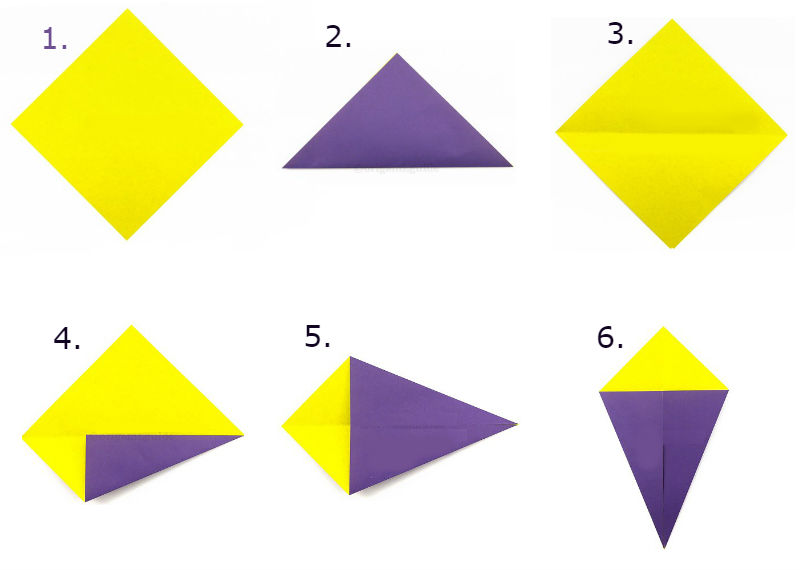 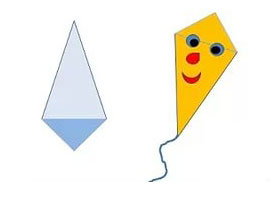 Сделайте с ребенком физминутку:Физминутка:Я купила масло,                    (Загибаем поочередно пальчики, перечисляя продукты)Сахар и муку,Полкило изюма,Пачку творогу.Пирожки пеку, пеку,               (Имитируем лепку пирожков)Всех друзей я в гости жду!   (Ладони вперед, имитируем движения, подзывающие гостей)Похвалите ребенка, Вы молодцы!